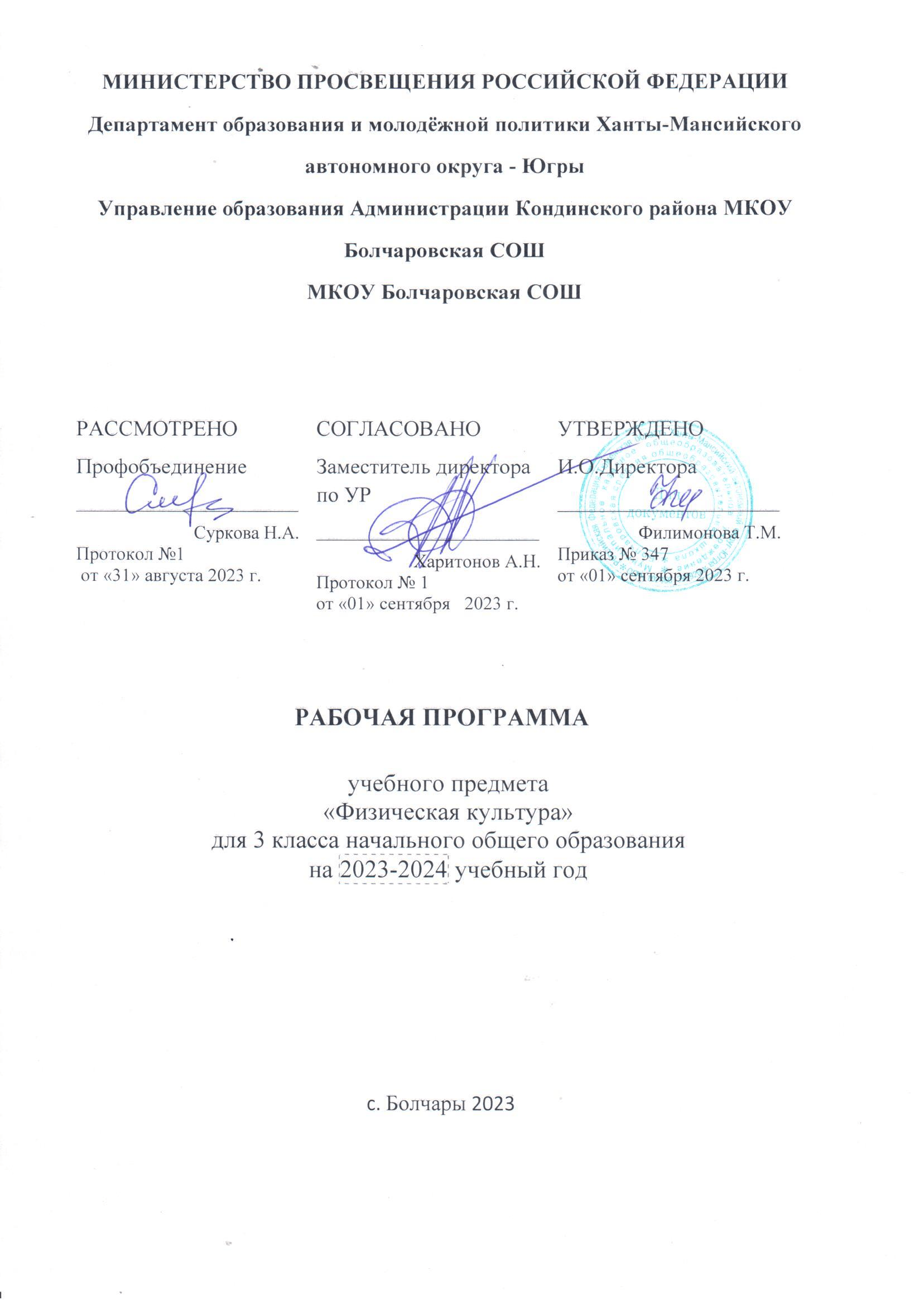 Рабочая программа по физической культуре на уровне начального общего образования составлена на основе Требований к результатам освоения основной образовательной программы начального общего образования, представленных в Федеральном государственном образовательном стандарте начального общего образования, а также на основе характеристики планируемых результатов духовно-нравственного развития, воспитания и социализации обучающихся, представленной в федеральной рабочей программе воспитания.ПОЯСНИТЕЛЬНАЯ ЗАПИСКАПрограмма по физической культуре на уровне начального общего образования составлена на основе требований к результатам освоения программы начального общего образования ФГОС НОО, а также ориентирована на целевые приоритеты духовно-нравственного развития, воспитания и социализации обучающихся, сформулированные в федеральной рабочей программе воспитания. Программа по физической культуре разработана с учётом потребности современного российского общества в физически крепком и деятельном подрастающем поколении, способном активно включаться в разнообразные формы здорового образа жизни, использовать ценности физической культуры для саморазвития, самоопределения и самореализации. В программе по физической культуре отражены объективно сложившиеся реалии современного социокультурного развития общества, условия деятельности образовательных организаций, запросы родителей обучающихся, педагогических работников на обновление содержания образовательного процесса, внедрение в его практику современных подходов, новых методик и технологий. Изучение учебного предмета «Физическая культура» имеет важное значение в онтогенезе обучающихся. Оно активно воздействует на развитие их физической, психической и социальной природы, содействует укреплению здоровья, повышению защитных свойств организма, развитию памяти, внимания и мышления, предметно ориентируется на активное вовлечение обучающихся в самостоятельные занятия физической культурой и спортом. Целью образования по физической культуре на уровне начального общего образования является формирование у обучающихся основ здорового образа жизни, активной творческой самостоятельности в проведении разнообразных форм занятий физическими упражнениями. Достижение данной цели обеспечивается ориентацией учебного предмета на укрепление и сохранение здоровья обучающихся, приобретение ими знаний и способов самостоятельной деятельности, развитие физических качеств и освоение физических упражнений оздоровительной, спортивной и прикладно-ориентированной направленности. Развивающая ориентация учебного предмета «Физическая культура» заключается в формировании у обучающихся необходимого и достаточного физического здоровья, уровня развития физических качеств и обучения физическим упражнениям разной функциональной направленности. Существенным достижением такой ориентации является постепенное вовлечение обучающихся в здоровый образ жизни за счёт овладения ими знаниями и умениями по организации самостоятельных занятий подвижными играми, коррекционной, дыхательной и зрительной гимнастикой, проведения физкультминуток и утренней зарядки, закаливающих процедур, наблюдений за физическим развитием и физической подготовленностью. Воспитывающее значение учебного предмета раскрывается в приобщении обучающихся к истории и традициям физической культуры и спорта народов России, формировании интереса к регулярным занятиям физической культурой и спортом, осознании роли занятий физической культурой в укреплении здоровья, организации активного отдыха и досуга. В процессе обучения у обучающихся активно формируются положительные навыки и способы поведения, общения и взаимодействия со сверстниками и учителями, оценивания своих действий и поступков в процессе совместной коллективной деятельности. Методологической основой структуры и содержания программы по физической культуре для начального общего образования являются базовые положения личностно-деятельностного подхода, ориентирующие педагогический процесс на развитие целостной личности обучающихся. Достижение целостного развития становится возможным благодаря освоению обучающимися двигательной деятельности, представляющей собой основу содержания учебного предмета «Физическая культура». Двигательная деятельность оказывает активное влияние на развитие психической и социальной природы обучающихся. Как и любая деятельность, она включает в себя информационный, операциональный и мотивационно-процессуальный компоненты, которые находят своё отражение в соответствующих дидактических линиях учебного предмета. В целях усиления мотивационной составляющей учебного предмета и подготовки обучающихся к выполнению комплекса ГТО в с культуры и спорта народов России, формировании интереса к регулярным занятиям физической культурой и спортом, осознании роли занятий физической культурой в укреплении здоровья, организации активного отдыха и досуга. В процессе обучения у обучающихся активно формируются положительные навыки и способы поведения, общения и взаимодействия со сверстниками и учителями, оценивания своих действий и поступков в процессе совместной коллективной деятельности. Методологической основой структуры и содержания программы по физической культуре для начального общего образования являются базовые положения личностно-деятельностного подхода, ориентирующие педагогический процесс на развитие целостной личности обучающихся. Достижение целостного развития становится возможным благодаря освоению обучающимися двигательной деятельности, представляющей собой основу содержания учебного предмета «Физическая культура». Двигательная деятельность оказывает активное влияние на развитие психической и социальной природы обучающихся. Как и любая деятельность, она включает в себя информационный, операциональный и мотивационно-процессуальный компоненты, которые находят своё отражение в соответствующих дидактических линиях учебного предмета. В целях усиления мотивационной составляющей учебного предмета и подготовки обучающихся к выполнению комплекса ГТО в структуру программы по физической культуре в раздел «Физическое совершенствование» вводится образовательный модуль «Прикладно-ориентированная физическая культура». Данный модуль позволит удовлетворить интересы обучающихся в занятиях спортом и активном участии в спортивных соревнованиях, развитии национальных форм соревновательной деятельности и систем физического воспитания. Содержание модуля «Прикладно-ориентированная физическая культура» обеспечивается программами по видам спорта, которые могут использоваться образовательными организациями исходя из интересов обучающихся, физкультурно-спортивных традиций, наличия необходимой материально-технической базы, квалификации педагогического состава. Образовательные организации могут разрабатывать своё содержание для модуля «Прикладно-ориентированная физическая культура» и включать в него популярные национальные виды спорта, подвижные игры и развлечения, основывающиеся на этнокультурных, исторических и современных традициях региона и школы. Содержание программы по физической культуре изложено по годам обучения и раскрывает основные её содержательные линии, обязательные для изучения в каждом классе: «Знания о физической культуре», «Способы самостоятельной деятельности» и «Физическое совершенствование». Планируемые результаты включают в себя личностные, метапредметные и предметные результаты. Результативность освоения учебного предмета обучающимися достигается посредством современных научно обоснованных инновационных средств, методов и форм обучения, информационно-коммуникативных технологий и передового педагогического опыта. ‌Общее число часов для изучения физической культуры на уровне начального общего образования составляет – 270 часов: в 1 классе – 66 часов (2 часа в неделю), во 2 классе – 68 часа (2 часа в неделю), в 3 классе – 68 часа (2 часа в неделю), в 4 классе – 68 часа (2 часа в неделю).                  СОДЕРЖАНИЕ УЧЕБНОГО ПРЕДМЕТА3 КЛАССЗнания о физической культуреИз истории развития физической культуры у древних народов, населявших территорию России. История появления современного спорта.Способы самостоятельной деятельности Виды физических упражнений, используемых на уроках физической культуры: общеразвивающие, подготовительные, соревновательные, их отличительные признаки и предназначение. Способы измерения пульса на занятиях физической культурой (наложение руки под грудь). Дозировка нагрузки при развитии физических качеств на уроках физической культуры. Дозирование физических упражнений для комплексов физкультминутки и утренней зарядки. Составление графика занятий по развитию физических качеств на учебный год.Физическое совершенствование Оздоровительная физическая культура Закаливание организма при помощи обливания под душем. Упражнения дыхательной и зрительной гимнастики, их влияние на восстановление организма после умственной и физической нагрузки.Спортивно-оздоровительная физическая культура. Гимнастика с основами акробатики Строевые упражнения в движении противоходом, перестроении из колонны по одному в колонну по три, стоя на месте и в движении. Упражнения на гимнастической скамейке в передвижении стилизованными способами ходьбы: вперёд, назад, с высоким подниманием колен и изменением положения рук, приставным шагом правым и левым боком. Передвижения по наклонной гимнастической скамейке: равномерной ходьбой с поворотом в разные стороны и движением руками, приставным шагом правым и левым боком. Упражнения в передвижении по гимнастической стенке: ходьба приставным шагом правым и левым боком по нижней жерди, лазанье разноимённым способом. Прыжки через скакалку с изменяющейся скоростью вращения на двух ногах и поочерёдно на правой и левой ноге, прыжки через скакалку назад с равномерной скоростью. Ритмическая гимнастика: стилизованные наклоны и повороты туловища с изменением положения рук, стилизованные шаги на месте в сочетании с движением рук, ног и туловища. Упражнения в танцах галоп и полька.Лёгкая атлетика Прыжок в длину с разбега, способом согнув ноги. Броски набивного мяча из-за головы в положении сидя и стоя на месте. Беговые упражнения скоростной и координационной направленности: челночный бег, бег с преодолением препятствий, с ускорением и торможением, максимальной скоростью на дистанции 30 м. Подвижные и спортивные игры Подвижные игры на точность движений с приёмами спортивных игр. Баскетбол: ведение баскетбольного мяча, ловля и передача баскетбольного мяча. Волейбол: прямая нижняя подача, приём и передача мяча снизу двумя руками на месте и в движении. Футбол: ведение футбольного мяча, удар по неподвижному футбольному мячу. Прикладно-ориентированная физическая культура. Развитие основных физических качеств средствами базовых видов спорта. Подготовка к выполнению нормативных требований комплекса ГТО. ПЛАНИРУЕМЫЕ РЕЗУЛЬТАТЫ ОСВОЕНИЯ ПРОГРАММЫ ПО ФИЗИЧЕСКОЙ КУЛЬТУРЕ НА УРОВНЕ НАЧАЛЬНОГО ОБЩЕГО ОБРАЗОВАНИЯЛИЧНОСТНЫЕ РЕЗУЛЬТАТЫЛичностные результаты освоения программы по физической культуре на уровне начального общего образования достигаются в единстве учебной и воспитательной деятельности в соответствии с традиционными российскими социокультурными и духовно-нравственными ценностями, принятыми в обществе правилами и нормами поведения и способствуют процессам самопознания, самовоспитания и саморазвития, формирования внутренней позиции личности.В результате изучения физической культуры на уровне начального общего образования у обучающегося будут сформированы следующие личностные результаты: становление ценностного отношения к истории и развитию физической культуры народов России, осознание её связи с трудовой деятельностью и укреплением здоровья человека; формирование нравственно-этических норм поведения и правил межличностного общения во время подвижных игр и спортивных соревнований, выполнения совместных учебных заданий;проявление уважительного отношения к соперникам во время соревновательной деятельности, стремление оказывать первую помощь при травмах и ушибах;уважительное отношение к содержанию национальных подвижных игр, этнокультурным формам и видам соревновательной деятельности; стремление к формированию культуры здоровья, соблюдению правил здорового образа жизни; проявление интереса к исследованию индивидуальных особенностей физического развития и физической подготовленности, влияния занятий физической культурой и спортом на их показатели.МЕТАПРЕДМЕТНЫЕ РЕЗУЛЬТАТЫВ результате изучения физической культуры на уровне начального общего образования у обучающегося будут сформированы познавательные универсальные учебные действия, коммуникативные универсальные учебные действия, регулятивные универсальные учебные действия, совместная деятельность.К концу обучения в 3 классе у обучающегося будут сформированы следующие универсальные учебные действия.Познавательные универсальные учебные действия: понимать историческую связь развития физических упражнений с трудовыми действиями, приводить примеры упражнений древних людей в современных спортивных соревнованиях; объяснять понятие «дозировка нагрузки», правильно применять способы её регулирования на занятиях физической культурой; понимать влияние дыхательной и зрительной гимнастики на предупреждение развития утомления при выполнении физических и умственных нагрузок; обобщать знания, полученные в практической деятельности, выполнять правила поведения на уроках физической культуры, проводить закаливающие процедуры, занятия по предупреждению нарушения осанки;вести наблюдения за динамикой показателей физического развития и физических качеств в течение учебного года, определять их приросты по учебным четвертям (триместрам).Коммуникативные универсальные учебные действия: организовывать совместные подвижные игры, принимать в них активное участие с соблюдением правил и норм этического поведения; правильно использовать строевые команды, названия упражнений и способов деятельности во время совместного выполнения учебных заданий; активно участвовать в обсуждении учебных заданий, анализе выполнения физических упражнений и технических действий из осваиваемых видов спорта; делать небольшие сообщения по результатам выполнения учебных заданий, организации и проведения самостоятельных занятий физической культурой.Регулятивные универсальные учебные действия:контролировать выполнение физических упражнений, корректировать их на основе сравнения с заданными образцами; взаимодействовать со сверстниками в процессе учебной и игровой деятельности, контролировать соответствие выполнения игровых действий правилам подвижных игр; оценивать сложность возникающих игровых задач, предлагать их совместное коллективное решение.   ПРЕДМЕТНЫЕ РЕЗУЛЬТАТЫ  3 КЛАССК концу обучения в 3 классе обучающийся достигнет следующих предметных результатов по отдельным темам программы по физической культуре:соблюдать правила во время выполнения гимнастических и акробатических упражнений, легкоатлетической, игровой подготовки; демонстрировать примеры упражнений общеразвивающей, подготовительной и соревновательной направленности, раскрывать их целевое предназначение на занятиях физической культурой; измерять частоту пульса и определять физическую нагрузку по её значениям с помощью таблицы стандартных нагрузок; выполнять упражнения дыхательной и зрительной гимнастики, объяснять их связь с предупреждением появления утомления;выполнять движение противоходом в колонне по одному, перестраиваться из колонны по одному в колонну по три на месте и в движении;выполнять ходьбу по гимнастической скамейке с высоким подниманием колен и изменением положения рук, поворотами в правую и левую сторону, двигаться приставным шагом левым и правым боком, спиной вперёд; передвигаться по нижней жерди гимнастической стенки приставным шагом в правую и левую сторону, лазать разноимённым способом; демонстрировать прыжки через скакалку на двух ногах и попеременно на правой и левой ноге; демонстрировать упражнения ритмической гимнастики, движения танцев галоп и полька; выполнять бег с преодолением небольших препятствий с разной скоростью, прыжки в длину с разбега способом согнув ноги, броски набивного мяча из положения сидя и стоя; выполнять технические действия спортивных игр: баскетбол (ведение баскетбольного мяча на месте и движении), волейбол (приём мяча снизу и нижняя передача в парах), футбол (ведение футбольного мяча змейкой); выполнять упражнения на развитие физических качеств, демонстрировать приросты в их показателях. ТЕМАТИЧЕСКОЕ ПЛАНИРОВАНИЕ3 КЛАСС ПОУРОЧНОЕ ПЛАНИРОВАНИЕ3 КЛАСС УЧЕБНО-МЕТОДИЧЕСКОЕ ОБЕСПЕЧЕНИЕ ОБРАЗОВАТЕЛЬНОГО ПРОЦЕССА ОБЯЗАТЕЛЬНЫЕ УЧЕБНЫЕ МАТЕРИАЛЫ ДЛЯ УЧЕНИКАФизическая культура, 1-4 класс/Матвеев А.П., Акционерное общество «Издательство «Просвещение»; МЕТОДИЧЕСКИЕ МАТЕРИАЛЫ ДЛЯ УЧИТЕЛЯФизическая культура, 1-4 класс/Матвеев А.П., Акционерное общество «Издательство «Просвещение»;Физическая культура, 1-4 класс/ Петрова Т.В., Копылов Ю.А., Полянская Н.В. и другие, Общество с ограниченной ответственностью «Издательский центр ВЕНТАНА-ГРАФ»; Акционерное общество «Издательство Просвещение»;
Физическая культура, 1-4 класс/Гурьев С.В.; под редакцией Виленского М.Я., ООО «Русское слово-учебник»;
Физическая культура. 1-4 класс/Виленский М.Я., Туревский И.М., Торочкова Т.Ю. и другие; под редакцией Виленского М.Я., Акционерное общество «Издательство «Просвещение»;ЦИФРОВЫЕ ОБРАЗОВАТЕЛЬНЫЕ РЕСУРСЫ И РЕСУРСЫ СЕТИ ИНТЕРНЕТwww.edu.ru
www.school.edu.ru
https://uchi.ruМАТЕРИАЛЬНО-ТЕХНИЧЕСКОЕ ОБЕСПЕЧЕНИЕ ОБРАЗОВАТЕЛЬНОГО ПРОЦЕССАУЧЕБНОЕ ОБОРУДОВАНИЕКомпьютерный стол 
Ноутбук учителяОБОРУДОВАНИЕ ДЛЯ ПРОВЕДЕНИЯ ПРАКТИЧЕСКИХ РАБОТСтенка гимнастическаяБревно гимнастическое напольное Комплект навесного оборудованияСкамья атлетическая наклонная Коврик гимнастический Маты гимнастические Мяч набивной (1 кг, 2 кг) Мяч малый (теннисный) Скакалка гимнастическая Палка гимнастическая Обруч гимнастический Коврики массажныеСетка для переноса малых мячейРулетка измерительная (10 м, 50 м)Комплект щитов баскетбольных с кольцами и сеткой Щиты баскетбольные навесные с кольцами и сеткой Мячи баскетбольные для мини-игрыСетка для переноса и хранения мячей Жилетки игровые с номерамиСтойки волейбольные универсальные Сетка волейбольнаяМячи волейбольные Мячи футбольные Номера нагрудные Насос для накачивания мячей Аптечка медицинская Спортивные залы (кабинеты) Спортивный зал игровой Спортивный зал гимнастический Кабинет учителяПодсобное помещение для хранения инвентаря и оборудования Пришкольный стадион (площадка)Легкоатлетическая дорожка Сектор для прыжков в длину Ботинки для лыж 
Лыжи 
Лыжные палки Игровое поле для футбола (мини-футбола)№ п/п Наименование разделов и тем программы Количество часовКоличество часовКоличество часовЭлектронные (цифровые) образовательные ресурсы № п/п Наименование разделов и тем программы Всего Контрольные работы Практические работы Электронные (цифровые) образовательные ресурсы Раздел 1. Знания о физической культуреРаздел 1. Знания о физической культуреРаздел 1. Знания о физической культуреРаздел 1. Знания о физической культуреРаздел 1. Знания о физической культуреРаздел 1. Знания о физической культуре1.1Знания о физической культуре 2 https://resh.edu.ru/subject/9/Итого по разделуИтого по разделу 2 Раздел 2. Способы самостоятельной деятельностиРаздел 2. Способы самостоятельной деятельностиРаздел 2. Способы самостоятельной деятельностиРаздел 2. Способы самостоятельной деятельностиРаздел 2. Способы самостоятельной деятельностиРаздел 2. Способы самостоятельной деятельности2.1Виды физических упражнений, используемых на уроках 2 https://resh.edu.ru/subject/9/2.2Измерение пульса на уроках физической культуры 1 https://resh.edu.ru/subject/9/2.3Физическая нагрузка 1 https://resh.edu.ru/subject/9/Итого по разделуИтого по разделу 4 ФИЗИЧЕСКОЕ СОВЕРШЕНСТВОВАНИЕФИЗИЧЕСКОЕ СОВЕРШЕНСТВОВАНИЕФИЗИЧЕСКОЕ СОВЕРШЕНСТВОВАНИЕФИЗИЧЕСКОЕ СОВЕРШЕНСТВОВАНИЕФИЗИЧЕСКОЕ СОВЕРШЕНСТВОВАНИЕФИЗИЧЕСКОЕ СОВЕРШЕНСТВОВАНИЕРаздел 1. Оздоровительная физическая культураРаздел 1. Оздоровительная физическая культураРаздел 1. Оздоровительная физическая культураРаздел 1. Оздоровительная физическая культураРаздел 1. Оздоровительная физическая культураРаздел 1. Оздоровительная физическая культура1.1Закаливание организма 1 https://resh.edu.ru/subject/9/1.2Дыхательная и зрительная гимнастика 1 https://resh.edu.ru/subject/9/Итого по разделуИтого по разделу 2 Раздел 2. Спортивно-оздоровительная физическая культураРаздел 2. Спортивно-оздоровительная физическая культураРаздел 2. Спортивно-оздоровительная физическая культураРаздел 2. Спортивно-оздоровительная физическая культураРаздел 2. Спортивно-оздоровительная физическая культураРаздел 2. Спортивно-оздоровительная физическая культура2.1Гимнастика с основами акробатики 14 https://resh.edu.ru/subject/9/2.2Легкая атлетика 14 https://resh.edu.ru/subject/9/2.3Подвижные и спортивные игры 18 https://resh.edu.ru/subject/9/Итого по разделуИтого по разделу 46 Раздел 3. Прикладно-ориентированная физическая культураРаздел 3. Прикладно-ориентированная физическая культураРаздел 3. Прикладно-ориентированная физическая культураРаздел 3. Прикладно-ориентированная физическая культураРаздел 3. Прикладно-ориентированная физическая культураРаздел 3. Прикладно-ориентированная физическая культура3.1Подготовка к выполнению нормативных требований комплекса ГТО 14 https://resh.edu.ru/subject/9/ https://www.gto.ru/ Untitled-1 (gto.ru) ВФСК ГТО (gto.ru)Итого по разделуИтого по разделу 14 ОБЩЕЕ КОЛИЧЕСТВО ЧАСОВ ПО ПРОГРАММЕОБЩЕЕ КОЛИЧЕСТВО ЧАСОВ ПО ПРОГРАММЕ 68 № п/п Тема урока Количество часовКоличество часовКоличество часовКоличество часовКоличество часовКоличество часовДата изучения Дата изучения Дата изучения Электронные цифровые образовательные ресурсы Электронные цифровые образовательные ресурсы № п/п Тема урока Всего Всего Всего Контрольные работы Контрольные работы Практические работы Дата изучения Дата изучения Дата изучения Электронные цифровые образовательные ресурсы Электронные цифровые образовательные ресурсы 1Правила предупреждения травм на уроках физической культуры Предупреждение травм на занятиях лёгкой атлетикойДозировка физических нагрузок 1  1  1 105.09.2305.09.2305.09.23www.edu.ru www.school.edu.ru https://uchi.ru/www.edu.ru www.school.edu.ru https://uchi.ru/2Физическая культура у древних народовДозировка физических нагрузок 1  1  1 107.09.2307.09.2307.09.23www.edu.ru www.school.edu.ru https://uchi.ru/www.edu.ru www.school.edu.ru https://uchi.ru/3Бег с ускорением на короткую дистанцию 1  1  1 112.09.2312.09.2312.09.23www.edu.ru www.school.edu.ru https://uchi.ru/www.edu.ru www.school.edu.ru https://uchi.ru/4Бег с ускорением на короткую дистанцию 1  1  1 114.09.2314.09.2314.09.23www.edu.ru www.school.edu.ru https://uchi.ru/www.edu.ru www.school.edu.ru https://uchi.ru/5Бег с ускорением на короткую дистанцию 1  1  1 119.09.2319.09.2319.09.23www.edu.ru www.school.edu.ru https://uchi.ru/www.edu.ru www.school.edu.ru https://uchi.ru/6Беговые упражнения с координационной сложностью 1  1  1 121.09.2321.09.2321.09.23www.edu.ru www.school.edu.ru https://uchi.ru/www.edu.ru www.school.edu.ru https://uchi.ru/7Беговые упражнения с координационной сложностью 1  1  1 126.09.2326.09.2326.09.23www.edu.ru www.school.edu.ru https://uchi.ru/www.edu.ru www.school.edu.ru https://uchi.ru/8Измерение пульса на занятиях физической культурой 1  1  1 128.09.2328.09.2328.09.23www.edu.ru www.school.edu.ru https://uchi.ru/www.edu.ru www.school.edu.ru https://uchi.ru/9Прыжок в длину с разбега 1  1  1 103.10.2303.10.2303.10.23www.edu.ru www.school.edu.ru https://uchi.ru/www.edu.ru www.school.edu.ru https://uchi.ru/10Прыжок в длину с разбега 1  1  1 105.10.2305.10.2305.10.23www.edu.ru www.school.edu.ru https://uchi.ru/www.edu.ru www.school.edu.ru https://uchi.ru/11Прыжок в длину с разбега 1  1  1 110.10.2310.10.2310.10.23www.edu.ru www.school.edu.ru https://uchi.ru/www.edu.ru www.school.edu.ru https://uchi.ru/12Челночный бег 1  1  1 112.10.2312.10.2312.10.23www.edu.ru www.school.edu.ru https://uchi.ru/www.edu.ru www.school.edu.ru https://uchi.ru/13Челночный бег 1  1  1 117.10.2317.10.2317.10.23www.edu.ru www.school.edu.ru https://uchi.ru/www.edu.ru www.school.edu.ru https://uchi.ru/14Челночный бег 1  1  1 119.10.2319.10.2319.10.23www.edu.ru www.school.edu.ru https://uchi.ru/www.edu.ru www.school.edu.ru https://uchi.ru/15Составление индивидуального графика занятий по развитию физических качеств 1  1  1 124.10.2324.10.2324.10.23www.edu.ru www.school.edu.ru https://uchi.ru/www.edu.ru www.school.edu.ru https://uchi.ru/16Броски набивного мяча 1  1  1 126.10.2326.10.2326.10.23www.edu.ru www.school.edu.ru https://uchi.ru/www.edu.ru www.school.edu.ru https://uchi.ru/17Броски набивного мяча 1  1  1 107.11.2307.11.2307.11.23www.edu.ru www.school.edu.ru https://uchi.ru/www.edu.ru www.school.edu.ru https://uchi.ru/18Броски набивного мяча 1  1  1 109.11.2309.11.2309.11.23www.edu.ru www.school.edu.ru https://uchi.ru/www.edu.ru www.school.edu.ru https://uchi.ru/19Виды физических упражнений 1  1  1 114.11.2314.11.2314.11.23www.edu.ru www.school.edu.ru https://uchi.ru/www.edu.ru www.school.edu.ru https://uchi.ru/20Предупреждение травм на занятиях гимнастикойПравила поведения на уроках   гимнастики и акробатики 1  1  1 116.11.2316.11.2316.11.23www.edu.ru www.school.edu.ru https://uchi.ru/www.edu.ru www.school.edu.ru https://uchi.ru/21Закаливание организма под душем 1  1  1 121.11.2321.11.2321.11.23www.edu.ru www.school.edu.ru https://uchi.ru/www.edu.ru www.school.edu.ru https://uchi.ru/22Дыхательная и зрительная гимнастика 1  1  1 123.11.2323.11.2323.11.23www.edu.ru www.school.edu.ru https://uchi.ru/www.edu.ru www.school.edu.ru https://uchi.ru/23Строевые команды и упражнения 1  1  1 128.11.2328.11.2328.11.23www.edu.ru www.school.edu.ru https://uchi.ru/www.edu.ru www.school.edu.ru https://uchi.ru/24Строевые команды и упражнения 1  1  1 130.11.2330.11.2330.11.23www.edu.ru www.school.edu.ru https://uchi.ru/www.edu.ru www.school.edu.ru https://uchi.ru/25Передвижения и лазанье по гимнастической скамейке 1  1  1 105.12.2305.12.2305.12.23www.edu.ru www.school.edu.ru https://uchi.ru/www.edu.ru www.school.edu.ru https://uchi.ru/26Передвижения и лазанье по гимнастической скамейке 1  1  1 107.12.2307.12.2307.12.23www.edu.ru www.school.edu.ru https://uchi.ru/www.edu.ru www.school.edu.ru https://uchi.ru/27Передвижения, лазанье по гимнастической стенке 1  1  1 112.12.2312.12.2312.12.23www.edu.ru www.school.edu.ru https://uchi.ru/www.edu.ru www.school.edu.ru https://uchi.ru/28Передвижения, лазанье по гимнастической стенкеПередвижения, лазанье по гимнастической стенке 1 11114.12.23www.edu.ru www.school.edu.ru https://uchi.ru/www.edu.ru www.school.edu.ru https://uchi.ru/29Прыжки через скакалкуПрыжки через скакалку 1 11119.12.23www.edu.ru www.school.edu.ru https://uchi.ru/www.edu.ru www.school.edu.ru https://uchi.ru/30Прыжки через скакалкуПрыжки через скакалку 1 11121.12.23www.edu.ru www.school.edu.ru https://uchi.ru/www.edu.ru www.school.edu.ru https://uchi.ru/31Ритмическая гимнастикаРитмическая гимнастика 1 11126.12.23www.edu.ru www.school.edu.ru https://uchi.ru/www.edu.ru www.school.edu.ru https://uchi.ru/32Ритмическая гимнастикаРитмическая гимнастика 1 11128.12.23www.edu.ru www.school.edu.ru https://uchi.ru/www.edu.ru www.school.edu.ru https://uchi.ru/33Танцевальные упражнения из танца галопТанцевальные упражнения из танца галоп 1 11109.01.24www.edu.ru www.school.edu.ru https://uchi.ru/www.edu.ru www.school.edu.ru https://uchi.ru/34Танцевальные упражнения из танца галопТанцевальные упражнения из танца галоп 1 11111.01.24www.edu.ru www.school.edu.ru https://uchi.ru/www.edu.ru www.school.edu.ru https://uchi.ru/35Танцевальные упражнения из танца полькаТанцевальные упражнения из танца полька 1 11116.01.24www.edu.ru www.school.edu.ru https://uchi.ru/www.edu.ru www.school.edu.ru https://uchi.ru/36Танцевальные упражнения из танца полькаТанцевальные упражнения из танца полька 1 11118.01.24www.edu.ru www.school.edu.ru https://uchi.ru/www.edu.ru www.school.edu.ru https://uchi.ru/37Подвижные игры с элементами спортивных игр: парашютисты, стрелкиПодвижные игры с элементами спортивных игр: парашютисты, стрелки 1 11123.01.24www.edu.ru www.school.edu.ru https://uchi.ru/www.edu.ru www.school.edu.ru https://uchi.ru/38Подвижные игры с элементами спортивных игр: парашютисты, стрелкиПодвижные игры с элементами спортивных игр: парашютисты, стрелки 1 11125.01.24www.edu.ru www.school.edu.ru https://uchi.ru/www.edu.ru www.school.edu.ru https://uchi.ru/39Спортивная игра баскетболСпортивная игра баскетбол 1 11130.01.24www.edu.ru www.school.edu.ru https://uchi.ru/www.edu.ru www.school.edu.ru https://uchi.ru/40Спортивная игра баскетболСпортивная игра баскетбол 1 11101.02.24www.edu.ru www.school.edu.ru https://uchi.ru/www.edu.ru www.school.edu.ru https://uchi.ru/41Ведение баскетбольного мяча. Ловля и передача мяча двумя рукамиВедение баскетбольного мяча. Ловля и передача мяча двумя руками 1 11106.02.24www.edu.ru www.school.edu.ru https://uchi.ru/www.edu.ru www.school.edu.ru https://uchi.ru/42Ведение баскетбольного мяча. Ловля и передача мяча двумя рукамиВедение баскетбольного мяча. Ловля и передача мяча двумя руками 1 11108.02.24www.edu.ru www.school.edu.ru https://uchi.ru/www.edu.ru www.school.edu.ru https://uchi.ru/43Подвижные игры с приемами баскетболаПодвижные игры с приемами баскетбола 1 11113.02.24www.edu.ru www.school.edu.ru https://uchi.ru/www.edu.ru www.school.edu.ru https://uchi.ru/44Подвижные игры с приемами баскетболаПодвижные игры с приемами баскетбола 1 11115.02.24www.edu.ru www.school.edu.ru https://uchi.ru/www.edu.ru www.school.edu.ru https://uchi.ru/45Спортивная игра волейбол, пионерболСпортивная игра волейбол, пионербол 1 11120.02.24www.edu.ru www.school.edu.ru https://uchi.ru/www.edu.ru www.school.edu.ru https://uchi.ru/46Спортивная игра волейбол, пионерболСпортивная игра волейбол, пионербол 1 11122.02.24www.edu.ru www.school.edu.ru https://uchi.ru/www.edu.ru www.school.edu.ru https://uchi.ru/47Спортивная игра волейболСпортивная игра волейбол 1 11127.02.24www.edu.ru www.school.edu.ru https://uchi.ru/www.edu.ru www.school.edu.ru https://uchi.ru/48Спортивная игра волейболСпортивная игра волейбол 1 11129.02.24www.edu.ru www.school.edu.ru https://uchi.ru/www.edu.ru www.school.edu.ru https://uchi.ru/49Прямая нижняя подача, приём и передача мяча снизу двумя руками на месте и в движенииПрямая нижняя подача, приём и передача мяча снизу двумя руками на месте и в движении 1 11105.03.24www.edu.ru www.school.edu.ru https://uchi.ru/www.edu.ru www.school.edu.ru https://uchi.ru/50Прямая нижняя подача, приём и передача мяча снизу двумя руками на месте и в движенииПрямая нижняя подача, приём и передача мяча снизу двумя руками на месте и в движении 1 11107.03.24www.edu.ru www.school.edu.ru https://uchi.ru/www.edu.ru www.school.edu.ru https://uchi.ru/51Спортивная игра футболСпортивная игра футбол 1 11112.03.24www.edu.ru www.school.edu.ru https://uchi.ru/www.edu.ru www.school.edu.ru https://uchi.ru/52Спортивная игра футболСпортивная игра футбол 1 11114.03.24www.edu.ru www.school.edu.ru https://uchi.ru/www.edu.ru www.school.edu.ru https://uchi.ru/53Подвижные игры с приемами футболаПодвижные игры с приемами футбола 1 11119.03.24www.edu.ru www.school.edu.ru https://uchi.ru/www.edu.ru www.school.edu.ru https://uchi.ru/54Подвижные игры с приемами футболаПодвижные игры с приемами футбола 1 11121.03.24www.edu.ru www.school.edu.ru https://uchi.ru/www.edu.ru www.school.edu.ru https://uchi.ru/55Правила выполнения спортивных нормативов 2-3 ступени Правила ТБ на уроках. Сохранение и укрепление здоровья через ВФСК ГТОПравила выполнения спортивных нормативов 2-3 ступени Правила ТБ на уроках. Сохранение и укрепление здоровья через ВФСК ГТО 1 11102.04.24https://www.gto.ru/#gto-methodhttps://www.gto.ru/#gto-method56Освоение правил и техники выполнения норматива комплекса ГТО. Бег на 30м. ЭстафетыОсвоение правил и техники выполнения норматива комплекса ГТО. Бег на 30м. Эстафеты 1 11104.04.24https://www.gto.ru/#gto-methodhttps://www.gto.ru/#gto-method57Освоение правил и техники выполнения норматива комплекса ГТО. Бег на 1000мОсвоение правил и техники выполнения норматива комплекса ГТО. Бег на 1000м 1 11109.04.24https://www.gto.ru/#gto-methodhttps://www.gto.ru/#gto-method58Освоение правил и техники выполнения норматива комплекса ГТО. Кросс на 2 км. Подводящие упражненияОсвоение правил и техники выполнения норматива комплекса ГТО. Кросс на 2 км. Подводящие упражнения 1 11111.04.24https://www.gto.ru/#gto-methodhttps://www.gto.ru/#gto-method59Освоение правил и техники выполнения норматива комплекса ГТО. Подтягивание из виса на высокой перекладине – мальчики. Сгибание и разгибание рук в упоре лежа на полу. ЭстафетыОсвоение правил и техники выполнения норматива комплекса ГТО. Подтягивание из виса на высокой перекладине – мальчики. Сгибание и разгибание рук в упоре лежа на полу. Эстафеты 1 11116.04.24https://www.gto.ru/#gto-methodhttps://www.gto.ru/#gto-method60Освоение правил и техники выполнения норматива комплекса ГТО. Подтягивание из виса лежа на низкой перекладине 90см. ЭстафетыОсвоение правил и техники выполнения норматива комплекса ГТО. Подтягивание из виса лежа на низкой перекладине 90см. Эстафеты 1 11118.04.24https://www.gto.ru/#gto-methodhttps://www.gto.ru/#gto-method61Освоение правил и техники выполнения норматива комплекса ГТО. Наклон вперед из положения стоя на гимнастической скамье. Подвижные игрыОсвоение правил и техники выполнения норматива комплекса ГТО. Наклон вперед из положения стоя на гимнастической скамье. Подвижные игры 1 11123.04.24https://www.gto.ru/#gto-methodhttps://www.gto.ru/#gto-method62Освоение правил и техники выполнения норматива комплекса ГТО. Прыжок в длину с места толчком двумя ногами. ЭстафетыОсвоение правил и техники выполнения норматива комплекса ГТО. Прыжок в длину с места толчком двумя ногами. Эстафеты 1 11125.04.24https://www.gto.ru/#gto-methodhttps://www.gto.ru/#gto-method63Освоение правил и техники выполнения норматива комплекса ГТО. Поднимание туловища из положения лежа на спине. Подвижные игрыОсвоение правил и техники выполнения норматива комплекса ГТО. Поднимание туловища из положения лежа на спине. Подвижные игры 1 11102.05.24https://www.gto.ru/#gto-methodhttps://www.gto.ru/#gto-method64Освоение правил и техники выполнения норматива комплекса ГТО. Метание теннисного мяча, и метание мяча весом 150г. Подвижные игрыОсвоение правил и техники выполнения норматива комплекса ГТО. Метание теннисного мяча, и метание мяча весом 150г. Подвижные игры 1 11107.05.24https://www.gto.ru/#gto-methodhttps://www.gto.ru/#gto-method65Освоение правил и техники выполнения норматива комплекса ГТО. Метание теннисного мяча, и метание мяча весом 150г. Подвижные игрыОсвоение правил и техники выполнения норматива комплекса ГТО. Метание теннисного мяча, и метание мяча весом 150г. Подвижные игры 1 11114.05.24https://www.gto.ru/#gto-methodhttps://www.gto.ru/#gto-method66Освоение правил и техники выполнения норматива комплекса ГТО. Челночный бег 3*10м. ЭстафетыОсвоение правил и техники выполнения норматива комплекса ГТО. Челночный бег 3*10м. Эстафеты 1 11116.05.24https://www.gto.ru/#gto-methodhttps://www.gto.ru/#gto-method67Соревнования «А ты сдал нормы ГТО?», с соблюдением правил и техники выполнения испытаний (тестов) 2-3 ступениСоревнования «А ты сдал нормы ГТО?», с соблюдением правил и техники выполнения испытаний (тестов) 2-3 ступени 1 11121.05.24https://www.gto.ru/#gto-methodhttps://www.gto.ru/#gto-method68Соревнования «А ты сдал нормы ГТО?», с соблюдением правил и техники выполнения испытаний (тестов) 2-3 ступениСоревнования «А ты сдал нормы ГТО?», с соблюдением правил и техники выполнения испытаний (тестов) 2-3 ступени 1 11123.05.24https://www.gto.ru/#gto-methodhttps://www.gto.ru/#gto-methodОБЩЕЕ КОЛИЧЕСТВО ЧАСОВ ПО ПРОГРАММЕОБЩЕЕ КОЛИЧЕСТВО ЧАСОВ ПО ПРОГРАММЕОБЩЕЕ КОЛИЧЕСТВО ЧАСОВ ПО ПРОГРАММЕ 68  0  0  0  0  0 